CỘNG HÒA XÃ HỘI CHỦ NGHĨA VIỆT NAM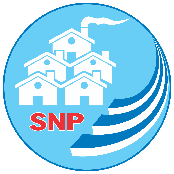 Độc lập – Tự do – Hạnh phúcSố GIẤY ĐĂNG KÝ SỬ DỤNG NƯỚC	Kính gửi: Công ty Cổ phần Khu Công nghiệp Sài Gòn – Nhơn HộiTên Công ty:Địa chỉ:Mã số thuếĐiện thoại số:Đề nghị Công ty CP KCN Sài Gòn – Nhơn Hội khảo sát thiết kế, thi công lắp đặt cho Đơn vị 01 đồng hồ đo nước tại địa chỉ:.....................Với mục đích sử dụng:Nhu cầu lượng nước sử dụng (m3/ngày đêm): ...... m3/ngày đêm.Thời gian bắt đầu sử dụng nước:Cam kết:Thanh toán đầy đủ các chi phí thiết kế, thi công lắp đặt đồng hồ đo nướcThực hiện đầy đủ những điều khoản đã ký kết trong Hợp đồng: “ Hợp đồng dịch vụ cấp nước”Quy Nhơn, ngày      tháng       năm 2018ĐƠN VỊ ĐĂNG KÝ(Ký tên, đóng dấu)Ngày đến khảo sát: ...........................................Đề nghị vẽ sơ bộ vị trí lắp đặt đồng hồ đo nước vào mặt sau giấy đề nghị này để tiện việc tìm địa chỉ khi đi khảo sátSƠ ĐỒ VỊ TRÍ NƠI LẮP ĐẶT (Khách hàng cung cấp)PHẦN KHẢO SÁT THỰC TẾ